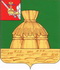 АДМИНИСТРАЦИЯ НИКОЛЬСКОГО МУНИЦИПАЛЬНОГО РАЙОНАПОСТАНОВЛЕНИЕ________________ 2023 года                                                            № ________г. Никольск	В соответствии  со статьей 44 Федерального закона от 31.07.2020 № 248-ФЗ «О государственном  контроле (надзоре) и муниципальном контроле в Российской Федерации», постановления Правительства Российской Федерации  от 25.06.2021г. №990 «Об утверждении правил разработки и утверждения контрольными (надзорными) органами Программы профилактики рисков причинения вреда (ущерба) охраняемым законом ценностям», постановления Правительства Вологодской области от 08.11.2021 года №1269 «Об утверждении Положения о региональном государственном экологическом контроле (надзоре)», администрация Никольского муниципального района  ПОСТАНОВЛЯЕТ:1. Утвердить Программу профилактики рисков причинения вреда (ущерба) охраняемым законом ценностям при проведении мероприятий по осуществлению регионального государственного экологического контроля на 2024 год, согласно приложению, к настоящему постановлению (прилагается).2. Ответственность за исполнение мероприятий, предусмотренных Программой профилактики рисков причинения вреда (ущерба) охраняемым законом ценностям при проведении мероприятий по осуществлению регионального государственного экологического контроля (надзора) на 2024 год возложить на главного специалиста по вопросам природопользования отдела по муниципальному хозяйству, строительству, градостроительной деятельности и природопользованию Управления народно-хозяйственного комплекса администрации Никольского муниципального района Вершинину Н.А.3. Настоящее постановление вступает в силу после официального опубликования, но не ранее 1 января 2024 года, в газете «Авангард» и подлежит размещению на официальном сайте органа местного самоуправления в информационно-телекоммуникационной сети «Интернет».Руководитель администрации Никольского муниципального района                                               А.Н. БаданинаПриложение 1УТВЕРЖДЕНОпостановлением администрации Никольского муниципального районаот _______2023  года  № _____ПРОГРАММА профилактики рисков причинения вреда (ущерба) охраняемым законом ценностям при проведении мероприятий по осуществлению регионального государственного экологического контроля на 2024 год  Раздел 1. Анализ текущего состояния осуществления вида контроля, описание текущего развития профилактической деятельности контрольного (надзорного) органа, характеристика проблем, на решение которых направлена программа профилактики рисков причинения вредаНастоящая Программа профилактики рисков причинения вреда (ущерба) охраняемым законом ценностям при проведении мероприятий по осуществлению регионального государственного экологического контроля (далее - Программа), разработана в целях предотвращения риска причинения вреда охраняемым законом ценностям вследствие нарушений обязательных требований законодательства в сфере регионального государственного экологического контроля.Программа разработана в целях реализации положений:статьи 44 Федерального закона от 31.07.2020 № 248-ФЗ «О государственном контроле (надзоре) и муниципальном контроле в Российской Федерации»;постановления Правительства Российской Федерации от 25.06.2021г. №990 «Об утверждении правил разработки и утверждения контрольными (надзорными) органами Программы профилактики рисков причинения вреда (ущерба) охраняемым законом ценностям».Региональный государственный экологический контроль (надзор) осуществляется в соответствии с Законом области от 28.06.2006 года №1465-ОЗ «О наделении органов местного самоуправления отдельными государственными полномочиями», с Положением о региональном государственном экологическом контроле (надзоре), утвержденным постановлением Правительства области от 8 ноября 2021 года № 1269. Нормативно правовыми актами, непосредственно регулирующими исполнение указанной функции, являются:Конституция Российской Федерации;Кодекс Российской Федерации об административных правонарушениях Водный кодекс Российской Федерации;Градостроительный кодекс Российской Федерации; Федеральный закон от 10 января 2002 № 7-ФЗ «Об охране окружающей среды»;Федеральный закон от 24 июня 1998 года № 89-ФЗ «Об отходах производства и потребления»;Федеральный закон от 4 мая 1999 года № 96-ФЗ «Об охране атмосферного воздуха»;Федеральный закон от 23 ноября 1995 года № 174-ФЗ «Об экологической экспертизе»;Федеральный закон от 02 мая 2006 № 59-ФЗ «О порядке рассмотрения обращений граждан Российской Федерации»;Федеральный закон от 27 июля 2006 года № 149-ФЗ «Об информации, информационных технологиях и о защите информации»;Федеральный закон от 7 декабря 2011 года № 416-ФЗ «О водоснабжении и водоотведении»;Федеральный закон от 21 июля 2014 года № 219-ФЗ «О внесении изменений в Федеральный закон «Об охране окружающей среды» и отдельные законодательные акты Российской Федерации»;Федеральный законом от 26 июля 2019 года № 195-ФЗ «О проведении эксперимента по квотированию выбросов загрязняющих веществ и внесении изменений в отдельные законодательные акты Российской Федерации в части снижения загрязнения атмосферного воздуха» и принятыми в соответствии с ними иными нормативными правовыми актами Российской Федерации, нормативными правовыми актами Вологодской области в отношении объектов, не подлежащих федеральному государственному экологическому контролю (надзору);Федеральный закон от 27 декабря 2002 года № 184-ФЗ «О техническом регулировании» в части соблюдения изготовителем, исполнителем (лицом, выполняющим функции иностранного изготовителя), продавцом требований, установленных техническими регламентами, или обязательных требований, подлежащих применению до дня вступления в силу технических регламентов (за исключением объектов, подлежащих федеральному государственному экологическому контролю (надзору)):технический регламент Таможенного союза «О требованиях к смазочным материалам, маслам и специальным жидкостям» ТР ТС 030/2012, принят решением Совета Евразийской экономической комиссии от 20.07.2012 № 59.иные нормативные правовые акты Российской Федерации и Вологодской области.Контролируемыми лицами являются юридические лица и индивидуальные предприниматели, осуществляющие деятельность на объектах, оказывающих негативное воздействие на окружающую среду (за исключением объектов, подлежащих федеральному государственному экологическому контролю (надзору)). Количество подконтрольных субъектов на территории Никольского муниципального района, преобразованного с 01.06.2023 в Никольский муниципальный округ, по состоянию на 2023 год - 75.Региональный государственный экологический контроль проводится в отношении объектов, находящихся на территории Никольского муниципального округа, за исключением объектов, подлежащих региональному экологическому контролю Департаментом природных ресурсов и охраны окружающей среды Вологодской области. Объектами контроля являются:1) деятельность, действия (бездействие) граждан и организаций, в рамках которых должны соблюдаться обязательные требования, в том числе предъявляемые к гражданам и организациям, осуществляющим деятельность, действия (бездействие);2) результаты деятельности граждан и организаций, в том числе продукция (товары), работы и услуги, к которым предъявляются обязательные требования;3) здания, помещения, сооружения, линейные объекты, территории, включая водные и земельные участки, оборудование, устройства, предметы, материалы, транспортные средства, компоненты природной среды, природные и природно-антропогенные объекты, другие объекты, которыми граждане и организации владеют и (или) пользуются, компоненты природной среды, природные и природно-антропогенные объекты, не находящиеся во владении и (или) пользовании граждан или организаций, к которым предъявляются обязательные требования (далее - производственные объекты).В 2023 году администрацией Никольского муниципального района плановые проверки в отношении юридических лиц и индивидуальных предпринимателей по осуществлению регионального государственного экологического надзора не проводились в виду отсутствия утвержденного ежегодного плана проверок на 2023 год, а также в соответствии с Постановлением Правительства Российской Федерации от 10.03.2022 №336 «Об особенностях организации и осуществлении государственного контроля (надзора), муниципального контроля». Внеплановые проверки в отношении юридических лиц, индивидуальных предпринимателей не проводились. За 9 месяцев 2023 года администрацией Никольского муниципального района:- проведено 39 внеплановых выездных обследования территорий без взаимодействия с юридическими лицами, индивидуальными предпринимателями;- рассмотрено 19 жалоб, обращений, инцидентов по фактам нарушений природоохранного законодательства.Результаты надзорной деятельности администрации Никольского муниципального района по состоянию на 30.09.2023 представлены в таблице Основные нарушения, выявленные при проведении проверок соблюдения природоохранного законодательства:- нарушение требований в сфере обращения с отходами производства и потребления, в т.ч. несанкционированное размещение отходов;- нарушение требований водоохранного законодательства;- несвоевременное предоставление результатов производственного экологического контроля;- несвоевременное предоставление декларации о плате за негативное воздействие на окружающую среду. В целях предупреждения нарушений юридическими лицами и индивидуальными предпринимателями обязательных требований, устранения причин, факторов и условий, способствующих нарушениям обязательных требований, администрация Никольского муниципального района осуществляет мероприятия по профилактике нарушений обязательных требований в соответствии с ежегодно утверждаемыми администрацией Никольского муниципального района   программами   профилактики нарушений.  За 9 месяцев 2023 года проведены мероприятия для подконтрольных субъектов с обсуждением проблем правоприменительной практики с изложением типовых нарушений обязательных требований, проведено информирование и консультирование по соблюдению обязательных требований.Раздел 2. Цели и задачи реализации программы профилактики рисков 
причинения вреда.Основными целями Программы профилактики являются: 1. Стимулирование добросовестного соблюдения обязательных требований 
всеми контролируемыми лицами; 2. Устранение условий, причин и факторов, способных привести к 
нарушениям обязательных требований и (или) причинению вреда (ущерба) 
охраняемым законом ценностям; 3. Создание условий для доведения обязательных требований до 
контролируемых лиц, повышение информированности о способах их соблюдения.Проведение профилактических мероприятий позволит решить следующие задачи:формирование единого понимания обязательных требований законодательства, оценка соблюдения которых является предметом регионального государственного экологического контроля у всех поднадзорных субъектов;выявление причин, факторов и условий, способствующих нарушению обязательных требований, определение способов устранения или снижения рисков их возникновения;установление зависимости видов, форм и интенсивности профилактических мероприятий от особенностей конкретных подконтрольных субъектов.Раздел 3. Перечень мероприятий по профилактике причинения вреда (ущерба) охраняемым законом ценностям при проведении мероприятий по осуществлению регионального государственного экологического контроля на 2024 год, периодичность их проведения.График проведения профилактических визитовРаздел 4. Показатели результативности и эффективности программы профилактики Для оценки достижения поставленных целей профилактики рисков причинения вреда (ущерба) охраняемым законом ценностям установлена система оценки результативности и эффективности программы профилактики, состоящая из следующих показателей:Оценка результативности и эффективности контрольной надзорной деятельности направлена на снижение уровня вреда (ущерба) охраняемым законом ценностям. Результаты реализации и оценка результативности и эффективности программы профилактики отражаются в докладе об осуществлении регионального государственного экологического контроля, размещенного на официальном сайте администрации Никольского муниципального округа.        Об утверждении Программы профилактики рисков причинения вреда (ущерба) охраняемым законом ценностям при проведении мероприятий по осуществлению регионального государственного экологического контроля на 2024 годНаименование мероприятийПроведено контрольно-надзорных мероприятий, всего:48в т.ч. плановые0         внеплановые0         Внеплановые выездные обследования без взаимодействия с контролируемым лицом, обследования (водоохранных зон водных объектов, придорожных полос автомобильных дорог, территорий муниципальных образований и сельских поселений)39Возбуждено дел об административных правонарушениях по выявленным фактам нарушения требований природоохранного законодательства 0Выдано предписаний, представлений 9Участие в проверках органов прокуратуры 0Рассмотрено дел об административных правонарушениях, всего0Сумма штрафов, тыс. руб.0Взыскано штрафов, тыс. руб.0Предъявлено ущербов, шт./тыс. руб.0№ п/пНаименование профилактического мероприятияСодержание мероприятия Периодичность /сроки проведения мероприятия Ответственное лицо123                           451.Информированиеразмещение на официальном сайте администрации Никольского муниципального округа текстов нормативных правовых актов, регулирующих осуществление регионального государственного экологического контроля в течение года (поддержание в актуальном состоянии)Главный специалист по вопросам природопользования отдела по муниципальному хозяйству, строительству, градостроительной деятельности и природопользования Управления народно-хозяйственного комплекса1.Информированиеподдержание в актуальном состоянии перечня нормативных правовых актов с указанием структурных единиц этих актов, содержащих обязательные требования, оценка соблюдения которых является предметом контроля, а также информацию о мерах ответственности, применяемых при нарушении обязательных требований, с текстами в действующей редакции;в течение года (актуализация по мере принятия или внесения изменений в нормативные правовые акты)Главный специалист по вопросам природопользования отдела по муниципальному хозяйству, строительству, градостроительной деятельности и природопользования Управления народно-хозяйственного комплекса1.Информированиеактуализация проверочных листов по мере принятия или внесения изменений в нормативные правовые актыв течение года (по мере принятия или внесения изменений в нормативные правовые акты)Главный специалист по вопросам природопользования отдела по муниципальному хозяйству, строительству, градостроительной деятельности и природопользования Управления народно-хозяйственного комплекса1.Информированиеактуализация руководства по соблюдению обязательных требований при осуществлении  регионального государственного экологического контроля (надзора)в течение года (по мере необходимости)Главный специалист по вопросам природопользования отдела по муниципальному хозяйству, строительству, градостроительной деятельности и природопользования Управления народно-хозяйственного комплекса1.Информированиеподдержание в актуальном состоянии перечня индикаторов риска нарушения обязательных требований, порядка отнесения объектов контроля к категориям рискав течение года (актуализация по мере принятия или внесения изменений в нормативные правовые акты)управление по охране окружающей среды, управление по обращению с отходами производства и потребления1.Информированиеразмещение и поддержание в актуальном состоянии перечня объектов контроля, учитываемых в рамках формирования ежегодного плана контрольных (надзорных) мероприятий, с указанием категории рискав течение года (актуализация по мере поступления информации об объектах)Главный специалист по вопросам природопользования отдела по муниципальному хозяйству, строительству, градостроительной деятельности и природопользования Управления народно-хозяйственного комплекса1.Информированиеразмещение перечня сведений, которые могут запрашиваться контрольным (надзорным) органом у контролируемого лицав течение года (поддержание в актуальном состоянии)Главный специалист по вопросам природопользования отдела по муниципальному хозяйству, строительству, градостроительной деятельности и природопользования Управления народно-хозяйственного комплекса1.Информированиеразмещение сведений о порядке досудебного обжалования решений контрольного (надзорного) органа, действий (бездействия) его должностных лицв течение года (поддержание в актуальном состоянии)Главный специалист по вопросам природопользования отдела по муниципальному хозяйству, строительству, градостроительной деятельности и природопользования Управления народно-хозяйственного комплекса1.Информированиеразмещение программы профилактики рисков причинения вреда охраняемым законом ценностямв течение 5 дней со дня утверждения (поддержание в актуальном состоянии)Главный специалист по вопросам природопользования отдела по муниципальному хозяйству, строительству, градостроительной деятельности и природопользования Управления народно-хозяйственного комплекса1.Информированиеразмещение плана проведения плановых контрольных (надзорных) мероприятий в течение 5 рабочих дней со дня утверждения  (поддержание в актуальном состоянии)Главный специалист по вопросам природопользования отдела по муниципальному хозяйству, строительству, градостроительной деятельности и природопользования Управления народно-хозяйственного комплекса1.Информированиеразмещение доклада о правоприменительной практикев течение 3 рабочих дней со дня утверждения докладаГлавный специалист по вопросам природопользования отдела по муниципальному хозяйству, строительству, градостроительной деятельности и природопользования Управления народно-хозяйственного комплекса1.Информированиеразмещение доклада о региональном государственном экологическом контроле до 15 марта 2024 годаГлавный специалист по вопросам природопользования отдела по муниципальному хозяйству, строительству, градостроительной деятельности и природопользования Управления народно-хозяйственного комплекса2.Обобщение правоприменительной практикиподготовка доклада, содержащего результаты обобщения правоприменительной практикине реже одного раза в год, не позднее 1 марта 2024 годаГлавный специалист по вопросам природопользования отдела по муниципальному хозяйству, строительству, градостроительной деятельности и природопользования Управления народно-хозяйственного комплекса3.Объявление предостережениянаправление контролируемым лицам предостережений о недопустимости нарушения обязательных требований в соответствии со  ст. 49 Федерального закона от 31.07.2020 № 248-ФЗ в течение года (по мере получения сведений о готовящихся нарушениях или о признаках нарушений обязательных требований)Главный специалист по вопросам природопользования отдела по муниципальному хозяйству, строительству, градостроительной деятельности и природопользования Управления народно-хозяйственного комплекса 4.Консультированиеконсультирование контролируемых лиц по вопросам: профилактики рисков нарушения обязательных требований; соблюдения обязательных требований; порядка осуществления регионального государственного экологического контроля; порядка обжалования решений контрольного (надзорного) органа.Консультирование осуществляется в письменной форме при их письменном обращении, в устной форме, если контролируемые лица обращаются по телефону, посредством видео-конференц-связи или на личном приеме в течение года (по мере поступления обращений контролируемых лиц)Главный специалист по вопросам природопользования отдела по муниципальному хозяйству, строительству, градостроительной деятельности и природопользования Управления народно-хозяйственного комплекса5.Профилактический визитпроведение профилактической беседы с целью информирования об обязательных требованиях, предъявляемых к деятельности контролируемых лицв соответствии с графиком проведения профилактических визитов согласно приложению 2 к настоящему Перечню мероприятийГлавный специалист по вопросам природопользования отдела по муниципальному хозяйству, строительству, градостроительной деятельности и природопользования Управления народно-хозяйственного комплексаПриложение 1 к Перечню мероприятий по профилактике причинения вреда (ущерба) охраняемым законом ценностям при проведении мероприятий при осуществлении регионального государственного экологического контроля на 2024 год, периодичность их проведения № п/пНаименование контролируемого лица, юридический адрес, ИНННаименование объекта НВОСКод объекта НВОСКатегория риска объекта контроля, дата отнесения к категории рискаМестонахождение объекта НВОСПериод проведения профилактического визитаОтветственный исполнительИндивидуальный предприниматель Куклин Владимир ВладимировичПроизводственная база19-0235-001634-Пумеренный, 05.06.1997Вологодская область, Никольский район, д. Мокрецово2-й квартал 2024 годаГлавный специалист по вопросам природопользования отдела по муниципальному хозяйству, строительству, градостроительной деятельности и природопользования Управления народно-хозяйственного комплексаИндивидуальный предприниматель Южаков Анатолий ВасильевичПроизводственная база19-0235-001661-Пумеренный, 23.09.2002Вологодская область, Никольский район, п. Шарженьга, 2-й квартал 2024 годаГлавный специалист по вопросам природопользования отдела по муниципальному хозяйству, строительству, градостроительной деятельности и природопользования Управления народно-хозяйственного комплексаИндивидуальный предприниматель Рыжков Николай МихайловичПроизводственная база19-0235-001690-Пумеренный,29.09.1996 Вологодская область, Никольский район, д. Займище3-й квартал 2024 годаГлавный специалист по вопросам природопользования отдела по муниципальному хозяйству, строительству, градостроительной деятельности и природопользования Управления народно-хозяйственного комплекса№ П\ПНаименование показателяЕдиница измеренияЗначение показателя1.Размещение на официальном сайте администрации Никольского муниципального округа в разделе «Контроль и надзор» перечня нормативных правовых актов, содержащих обязательные требования, информацию по осуществлению регионального государственного экологического контроля осуществлению профилактической деятельности в рамках регионального государственного экологического контроля процент100%2.Полнота информации, размещенной на официальном сайте администрации Никольского муниципального округа в соответствии с частью 3 статьи 46 Федерального закона от 31 июля 2021 года № 248-ФЗ «О государственном контроле (надзоре) и муниципальном контроле в Российской Федерации»процент100%4.Исполняемость плана мероприятий по профилактике рисков причинения вреда охраняемым законом ценностям вследствие нарушений обязательных требований законодательства, оценка соблюдения которых является предметом регионального государственного экологического контроляпроцент100%